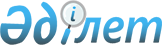 Об утверждении квалификационных требований, предъявляемых к деятельности по нерегулярной перевозке пассажиров автобусами, микроавтобусами в междугородном межобластном, межрайонном (междугородном внутриобластном) и международном сообщениях, а также регулярной перевозке пассажиров автобусами, микроавтобусами в международном сообщении и перечня документов, подтверждающих соответствие имПриказ Министра по инвестициям и развитию Республики Казахстан от 30 января 2015 года № 72. Зарегистрирован в Министерстве юстиции Республики Казахстан 24 апреля 2015 года № 10800.
      В соответствии с подпунктом 1-1)  пункта 1 статьи 12 Закона Республики Казахстан от 16 мая 2014 года "О разрешениях и 
      уведомлениях", ПРИКАЗЫВАЮ:
      1. Утвердить прилагаемые  квалификационные требования, к деятельности по нерегулярной перевозке пассажиров автобусами, микроавтобусами в междугородном межобластном, межрайонном (междугородном внутриобластном) и международном сообщениях, а также регулярной перевозке пассажиров автобусами, микроавтобусами в международном сообщении и перечень документов, подтверждающих соответствие им. 
      2. Комитету транспорта Министерства по инвестициям и развитию Республики Казахстан (Асавбаев А.А.) обеспечить: 
      1) в установленном законодательством порядке государственную регистрацию настоящего приказа в Министерстве юстиции Республики Казахстан; 
      2) в течение десяти календарных дней после государственной регистрации настоящего приказа в Министерстве юстиции Республики Казахстан направление его копии на официальное опубликование в периодических печатных изданиях и информационно-правовой системе "Әділет" республиканского государственного предприятия на праве хозяйственного ведения "Республиканский центр правовой информации Министерства юстиции Республики Казахстан";
      3) размещение настоящего приказа на интернет-ресурсе Министерства по инвестициям и развитию Республики Казахстан и на интранет-портале государственных органов; 
      4) в течение 10 рабочих дней после государственной регистрации настоящего приказа в Министерстве юстиции Республики Казахстан представление в Юридический департамент Министерства по инвестициям и развитию Республики Казахстан сведений об исполнении мероприятий, предусмотренных подпунктами 1), 2) и 3) пункта 2 настоящего приказа. 
      3. Контроль за исполнением настоящего приказа возложить на Первого вице-министра по инвестициям и развитию Республики Казахстан Касымбек Ж.М. 
      4. Настоящий приказ вводится в действие по истечении двадцати одного календарного дня после его первого официального опубликования. 
      "СОГЛАСОВАН":
      Министр национальной экономики
      Республики Казахстан
      ________________ Е. Досаев
      6 марта 2015 года
      "СОГЛАСОВАН":
      Министр внутренних дел
      Республики Казахстан
      ________________ К. Касымов
      10 марта 2015 года Квалификационные требования, к деятельности по нерегулярной перевозке пассажиров автобусами, микроавтобусами в междугородном межобластном, межрайонном (междугородном внутриобластном) и международном сообщениях, а также регулярной перевозке пассажиров автобусами, микроавтобусами в международном сообщении, и перечень документов, подтверждающих соответствие им
      Сноска. Квалификационные требования - в редакции приказа Министра индустрии и инфраструктурного развития РК от 06.05.2021 № 226 (вводится в действие по истечении шестидесяти календарных дней после дня его первого официального опубликования).
					© 2012. РГП на ПХВ «Институт законодательства и правовой информации Республики Казахстан» Министерства юстиции Республики Казахстан
				
Министр
по инвестициям и развитию
Республики Казахстан
А. ИсекешевУтверждены
приказом Министра
по инвестициям и развитию
Республики Казахстан
от 30 января 2015 года № 72
№ п/п
Квалификационные требования включают наличие:
Документы
Примечание
1
автобусов и (или) микроавтобусов, принадлежащих на праве собственности или иных законных основаниях физическим или юридическим лицам, соответствующих требованиям технического регламента Таможенного союза "О безопасности колесных транспортных средств" (ТР ТС 018/2011), принятого решением Комиссии Таможенного союза от 9 декабря 2011 года № 877, СТ РК 1040-2001 "Услуги автотранспортные по пассажирским перевозкам. Общие технические условия"
копии документов, подтверждающих наличие автобусов и микроавтобусов на праве собственности или владения иных законных основаниях
2
ремонтно-производственной базы, принадлежащей перевозчику на праве собственности или иных законных основаниях, либо договора об оказании услуг, заключенного с организацией(-ями)
копии документов, подтверждающих наличие ремонтно-производственной базы, принадлежащей перевозчику на праве собственности или иных законных основаниях, либо договора об оказании услуг, заключенного с организацией(-ями)
3
квалифицированных специалистов для проведения предрейсового технического осмотра автобусов и микроавтобусов, предрейсового (предсменного) медицинского осмотра водителей либо договоров с соответствующими организациями, осуществляющими такую деятельность
копии документов, подтверждающих наличие служб и квалифицированного персонала для проведения предрейсового технического осмотра автобусов и микроавтобусов (о высшем или среднем специальном образовании в сфере автомобильного транспорта), предрейсового (предсменного) медицинского осмотра водителей, либо договоров с соответствующими организациями, осуществляющими такую деятельность
4
сертификата о поверке тахографов на автобусах и микроавтобусах
копии соответствующего сертификата о поверке тахографов на автобусах и микроавтобусах
5
договора обязательного страхования гражданско-правовой ответственности владельцев автобусов и микроавтобусов и договоров обязательного страхования гражданско-правовой ответственности перевозчика перед пассажирами
копии договора обязательного страхования гражданско-правовой ответственности владельцев автобусов и микроавтобусов и договоров обязательного страхования гражданско-правовой ответственности перевозчика перед пассажирами
6
водительского удостоверения соответствующей категории у водителей автобусов и микроавтобусов и документа, подтверждающего стаж работы водителем транспортных средств соответствующей категории
копии водительского удостоверения соответствующей категории – для физического лица либо водительских удостоверений соответствующей категории водительского состава – для юридического лица, документа, подтверждающего стаж работы водителем транспортных средств соответствующей категории в соответствии со статьей 35 Трудового кодекса Республики Казахстан от 23 ноября 2015 года
7
приказа об определении ответственного лица за безопасность осуществления перевозок
копии приказа об определении ответственного лица за безопасность осуществления перевозок